Кроссворд для детей «Транспорт»Цель. Проверить знания вашего малыша о различном виде транспорта. Задачи: - тренировать память и внимание ребенка; - уточнять и обогащать знания детей по теме «Транспорт»1. Простой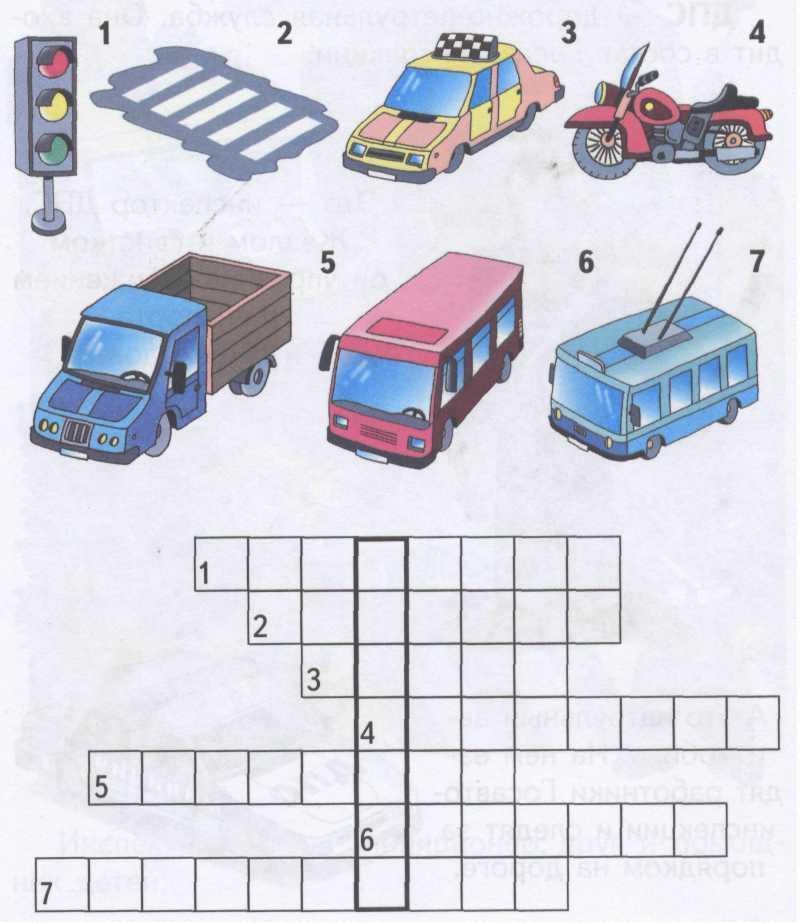 2. Сложнее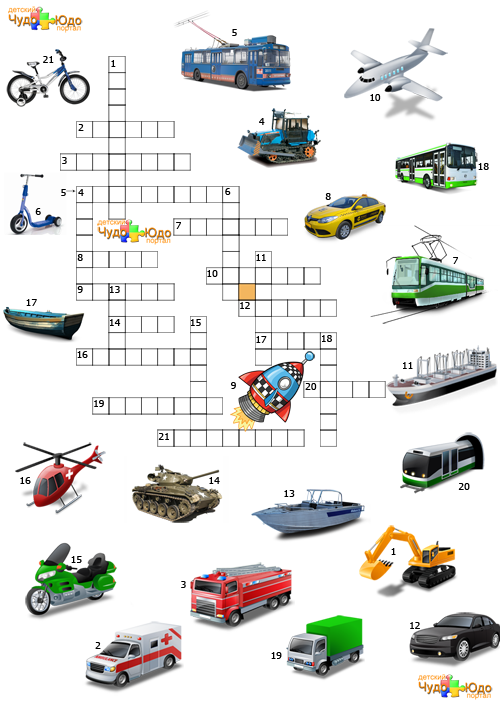 